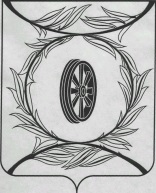 Челябинская областьСОБРАНИЕ ДЕПУТАТОВ КАРТАЛИНСКОГО МУНИЦИПАЛЬНОГО РАЙОНАРЕШЕНИЕот 31 августа 2023 года № 493-Н                                                           О присуждении премии Собрания  депутатов Карталинского муниципального района работникам образования Карталинского муниципального районаС целью повышения престижа профессий, поддержки и поощрения работников в сфере образования, за добросовестный и безупречный труд, высокое профессиональное мастерство, создание благоприятных условий для всестороннего развития личности в сфере образования Карталинского муниципального района, в соответствии с решением Собрания депутатов Карталинского муниципального района от 29 сентября 2022 года № 339  «Об утверждении Положения о премиях Собрания депутатов Карталинского муниципального района», Собрание депутатов Карталинского муниципального района РЕШАЕТ:1. Присудить премию Собрания депутатов Карталинского муниципального района работникам образования Карталинского муниципального района в размере 10000 рублей каждому:- Агарковой Ирине Павловне – учителю химии, биологии и географии муниципального общеобразовательного учреждения «Южно-Степная средняя общеобразовательная школа»;- Надешкиной Светлане Павловне – учителю русского языка и литературы муниципального общеобразовательного учреждения «Средняя общеобразовательная школа № 45 города Карталы»;- Канайкину Виктору Ивановичу – учителю физической культуры муниципального общеобразовательного учреждения «Средняя общеобразовательная школа № 17 имени Героя Советского Союза Серафима Ивановича Землянова»;- Марковой Татьяне Владимировне – заместителю директора по воспитательной работе муниципального общеобразовательного учреждения «Великопетровская средняя общеобразовательная школа имени Героя Советского Союза Ивана Семеновича Пьянзина»;- Хмелевой Айслу Юрьевне – учителю русского языка и литературы муниципального общеобразовательного учреждения «Варшавская средняя общеобразовательная школа».2. Разместить настоящее решение в официальном сетевом издании администрации Карталинского муниципального района в сети Интернет (http://www.kartalyraion.ru).Председатель Собрания депутатовКарталинского муниципального района                                       Е.Н. Слинкин